§13106-D.  Accidents involving property damage1.  Notification to property owner.  The operator of a snowmobile involved in an accident that results in property damage shall take reasonable steps to notify the owner of that property of the accident.[PL 2009, c. 340, §21 (NEW).]2.  Provide information to property owner.  The operator of a snowmobile involved in an accident under subsection 1 shall, if the property owner is notified pursuant to subsection 1, provide to the property owner:A.  The operator's name and address;  [PL 2009, c. 340, §21 (NEW).]B.  The registration number of the operator's snowmobile; and  [PL 2009, c. 340, §21 (NEW).]C.  An opportunity to examine the registration certificate if the owner so requests and the certificate is available.  [PL 2009, c. 340, §21 (NEW).][PL 2009, c. 340, §21 (NEW).]3.  Penalties.  A person who violates this section commits a Class E crime.[PL 2009, c. 340, §21 (NEW).]SECTION HISTORYPL 2009, c. 340, §21 (NEW). The State of Maine claims a copyright in its codified statutes. If you intend to republish this material, we require that you include the following disclaimer in your publication:All copyrights and other rights to statutory text are reserved by the State of Maine. The text included in this publication reflects changes made through the First Regular and First Special Session of the 131st Maine Legislature and is current through November 1, 2023
                    . The text is subject to change without notice. It is a version that has not been officially certified by the Secretary of State. Refer to the Maine Revised Statutes Annotated and supplements for certified text.
                The Office of the Revisor of Statutes also requests that you send us one copy of any statutory publication you may produce. Our goal is not to restrict publishing activity, but to keep track of who is publishing what, to identify any needless duplication and to preserve the State's copyright rights.PLEASE NOTE: The Revisor's Office cannot perform research for or provide legal advice or interpretation of Maine law to the public. If you need legal assistance, please contact a qualified attorney.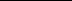 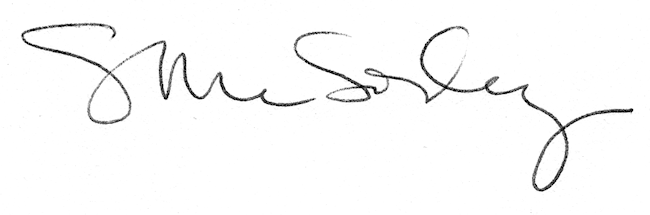 